 О принятии Устава муниципального образования сельского поселения «Кузьёль»          В соответствии с Федеральным законом от 06 октября 2003 года №131-ФЗ «Об общих принципах организации местного самоуправления в Российской Федерации»,Совет сельского поселения «КУЗЬЁЛЬ» решил: 	1.   Принять Устав муниципального образования сельского поселения «Кузьёль». 	2.   Поручить главе сельского поселения «Кузьёль» направить Устав муниципального образования сельского поселения «Кузьёль» для государственной регистрации в территориальный орган уполномоченного федерального органа исполнительной власти в сфере регистрации уставов муниципальных образований.3.  Признать утратившими силу:- Устав муниципального образования сельского поселения «Кузьёль», принятый решением Совета сельского поселения «Кузьёль» от 26.12.2005 № I-2/21.- Устав муниципального образования сельского поселения «Ком», принятый решением Совета сельского поселения «Ком» от 05.04.2017 № III-39/108.4.  Признать утратившими силу решения:- от 26.12.2005 № I-2/21  «О принятии Устава  муниципального образования сельского поселения «Кузьёль»;- от 22.04.2007 № I-14/79 «О внесении изменений и дополнений в Устав муниципального образования сельского поселения «Кузьёль»;- от 09.06.2008 № I-26/117 «О внесении изменений и дополнений в Устав муниципального образования сельского поселения «Кузьёль»;- от 21.01.2009 № II-6/25 «О внесении изменений и дополнений в Устав муниципального образования сельского поселения «Кузьёль»;- от 27.11.2013 № III-16/53 «О внесении изменений и дополнений в Устав муниципального образования сельского поселения «Кузьёль»; - от 30.06.2014 № III-23/74 «О внесении изменений и дополнений в Устав муниципального образования сельского поселения «Кузьёль»;- от 12.03.2015 № III-31/96 «О внесении изменений и дополнений в Устав муниципального образования сельского поселения «Кузьёль»;- от 19.10.2015 № III-36/106 «О внесении изменений и дополнений в Устав муниципального образования сельского поселения «Кузьёль»;- от 29.04.2016 № III-42/130 «О внесении изменений и дополнений в Устав муниципального образования сельского поселения «Кузьёль».  	- от 05.04.2017  № III-39/108 «Об утверждении  Устава муниципального образования сельского поселения «Ком».	5. Настоящие Решение и принятый им Устав муниципального образования сельского поселения «Кузьёль», вступают в силу в порядке, предусмотренном законодательством Российской Федерации.Глава сельского поселения «Кузьёль»		В.П.Шакирова«Кузьёль» сиктовмöдчöминса Сöвет«Кузьёль» сиктовмöдчöминса Сöвет«Кузьёль» сиктовмöдчöминса Сöвет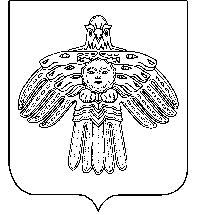 Совет сельского поселения «Кузьёль»Совет сельского поселения «Кузьёль» РЕШЕНИЕПОМШУÖМот02 июля2019 г.№ №  I- 6/23	(Республика Коми , п. Кузьёль)	(Республика Коми , п. Кузьёль)	(Республика Коми , п. Кузьёль)